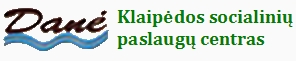 KORUPCIJOS PASIREIŠKIMO TIKIMYBĖS NUSTATYMAS KLAIPĖDOS SOCIALINIŲ PASLAUGŲ CENTRE „DANĖ“Klaipėda, 2021 KORUPCIJOS PASIREIŠKIMO TIKIMYBĖS NUSTATYMAS KLAIPĖDOS SOCIALINIŲ PASLAUGŲ CENTRE „DANĖ“Vadovaujantis Lietuvos Respublikos korupcijos prevencijos įstatymo 6 straipsnio 3 dalimi, Lietuvos Respublikos Vyriausybės 2002 m. spalio 8 d. nutarimu Nr. 1606 „Dėl Korupcijos rizikos tyrimų tarnybos direktoriaus 2011 m. gegužės 13 d. įsakymu Nr. 2-170 „Dėl Valstybės ir savivaldybės įstaigų veiklos sričių, kuriose egzistuoja didelė korupcijos pasireiškimo tikimybė, nustatymo rekomendacijų patvirtinimo“ rekomendacijomis BĮ Klaipėdos socialinių paslaugų centre „Danė“ atliktas tyrimas pasiriktų veiklos sričių, kuriose yra tikimybė pasireikšti korupcijai. Šiam tyrimui atlikti buvo pasirinktos šios veiklos sritys:BĮ Klaipėdos socialinių paslaugų centro „Danė“ tarnybinio transporto naudojimas. Analizuotas laikotarpis – 2020 m. sausio 01 d. – 2021 m. sausio 01 d.  BĮ Klaipėdos socialinių paslaugų centro „Danė“ senyvo amžiaus asmenų skyriaus dienos socialinės globos institucijoje paslaugoms gauti asmenų eilę. Analizuotas laikotarpis – 2020 m. sausio 01 d. – 2021 m. sausio 01 d. BĮ KLAIPĖDOS SOCIALINIŲ PASLAUGŲ CENTRO „DANĖ“ TARNYBINIO TRANSPORTO NAUDOJIMASTarnybinių lengvųjų automobilių naudojimą reglamentuoja Klaipėdos socialinių paslaugų centro „Danė“ tarnybinių lengvųjų automobilių naudojimo taisyklės Nr. 25, patvirtintos Klaipėdos socialinių paslaugų centro „Danė“ direktoriaus 2014 m. lapkričio 3 d. įsakymu Nr. 49 (2016 m. kovo 7 d., įsakymo Nr. 19 redakcija; 2020 m. gruodžio 21 d. įsakymo Nr. 180 redakcija). Pagal taisyklių bendrųjų nuostatų 1 punktą, tarnybiniai automobiliai privalo būti tinkamai saugomi, kad jais nebūtų savavališkai naudojamasi, už juos atsako direktoriaus pavaduotojas ūkiui ir bendriems klausimams. Tarnybiniai automobiliai naudojami tik įstaigos veiklos tikslams ir funkcijoms vykdyti. Automobilių ridos ir kuro sunaudojimo apskaita vykdoma vadovaujantis įrašais kelionės lapuose: tarnybinių lengvųjų automobilių Renault Master EFD 205, VW Multivan FBH 559 ir VOLVO YLE 001 tipinė forma (0305003), tarnybinių lengvųjų automobilių Mercedes Benz KJC 762 ir KBP 930 kelionės lapų ataskaita suformuojama degalų apskaitos programoje „BCE Fleet management“ (transporto valdymo ir kontrolės sistema įdiegta 2020-12-10) . Automobilių ridos ir kuro sunaudojimo apskaita ruošiama taip, kaip ir numatyta įstaigos vidaus taisyklėse, už kelionės lapų išdavimo žurnalą atsakingas direktoriaus pavaduotojas ūkiui ir bendriems klausimams. Išlaidos lengviesiems tarnybiniams automobiliams išlaikyti neviršija valdytojo patvirtinto dydžio asignavimų. Kelionės lapai registruojami pagal numerius žurnale. Asmenys (įstaigos vairuotojai), kuriems patikėti lengvieji automobiliai, kelionės lapų gavimą tvirtina parašu žurnale. Direktoriaus pavaduotojas ūkiui ir bendriesiems klausimams kiekvieną mėnesį tikrina visų kelionės lapų užpildymo teisingumą bei degalų sunaudojimą (pagal normą ir faktiškai), surašo degalų nurašymo aktą.BĮ KLAIPĖDOS SOCIALINIŲ PASLAUGŲ CENTRO „DANĖ“ SENYVO AMŽIAUS ASMENŲ SKYRIAUS DIENOS SOCIALINĖS GLOBOS INSTITUCIJOJE PASLAUGOMS GAUTI ASMENŲ EILĖKorupcijos pasireiškimo tikimybei nustatyti buvo pasirinkta išanalizuoti BĮ Klaipėdos socialinių paslaugų centro „Danė“ senyvo amžiaus asmenų skyriaus dienos socialinės globos institucijoje paslaugoms gauti asmenų eilę. Analizės metu buvo siekiama išsiaiškinti, ar šioje srityje nebuvo nusižengimų ir ar į eilę įrašomi žmonės eilės tvarka, kaip numatyta įstaigos vidaus dokumentuose.  Siekiant užtikrinti tinkamą naujų bylų rengimą, įstaigoje vadovaujamasi Klaipėdos miesto savivaldybės tarybos 2015 m. vasario 19 d. sprendimu Nr. T2-18 patvirtintu Dienos socialinės globos institucijoje skyrimo, teikimo ir mokėjimo už paslaugą tvarkos aprašu (toliau tvarkos aprašu) (pakeitimai Nr. T2-61, 2020-04-29, paskelba TAR 2020-04-30, i. k. 2020-09231).Dienos socialinės globos institucijoje skyrimo, teikimo ir mokėjimo už paslaugą tvarkos aprašas reglamentuoja senyvo amžiaus asmenims (taip pat ir suaugusiems asmenims su negalia) dienos socialinės globos skyrimo procedūrą. Pagal tvarkos aprašo III skyriaus (Dienos socialinės globos teikimo organizavimas) 12 punktą, Centras teikia paslaugą esant sprendimui skirti dienos socialinę globą, tačiau jeigu tuo metu nėra galimybės teikti paslaugos (Centre nėra laisvų vietų), asmenį pagal prašymo gavimo datą įrašo į eilę paslaugai gauti. Už eilės sudarymą atsako Centras (eiles sudaro padalinių vadovai). Asmenims, pageidaujantiems gauti dienos socialinę globą, sudaromos dvi laukiančiųjų paslaugos asmenų eilės: asmenims su negalia ir asmenims su sunkia negalia.  Per pastaruosius metus (2020-01-01 iki 2021-01-01) senyvo amžiaus asmenų padalinyje, į eilę paslaugoms gauti buvo įtraukti 10 asmenų. 6 iš jų turintys sunkią negalią (2 išsibraukė iš eilės, 4 asmenys lanko), 4 su negalia (3 išsibraukė iš eilės, 1 dėl ligos nelanko). Įrašymo į eilę eiliškumas grindžiamas prašymo paslaugoms gauti data.  Analizuojant eilėje esančias paslaugų gavėjų bylas pažeidimų, korupcijos pasireiškimų nerasta. Eilėje esantys asmenys surašyti eilės tvarka pagal prašymo paslaugoms gauti datą. Bylos tvarkomos pagal tvarkos aprašą, pateikti visi reikalingi dokumentai paslaugoms gauti, nurodyti Tvarkos aprašo II skyriaus (Dienos socialinės globos skyrimas) 4.1, 4.2, 4.3, 4.6, 4.8 punktuose:Užpildyta prašymo forma (SP-8);Užpildytas duomenų apie šeimos sudėtį, šeimos narių veiklos pobūdį ir jų socialinę padėtį formas (SP-1, SP-2);Asmens tapatybę patvirtinantis dokumentas;Specialiųjų poreikių nustatymo pažyma (jei asmeniui nustatyti specialieji poreikiai);Dokumentai dėl globos ar rūpybos nustatymo (jei asmeniui išduoti).Per analizuojamą laikotarpį, iš eilės buvo paimta 4 asmenų, 4 iš jų turintys sunkią negalią. IŠVADOS Atlikus tarnybinio transporto naudojimo analizę BĮ Klaipėdos socialinių paslaugų centre „Danė“ nustatyta, kad 2020 m. sausio 01 d. – 2021 m. sausio 01 d. laikotarpiu nusižengimų ar korupcijos apraiškų neaptikta. Automobilių ridos ir kuro sunaudojimo apskaita ruošiama taip, kaip ir numatyta įstaigos vidaus taisyklėse, už kelionės lapų išdavimo žurnalą atsakingas direktoriaus pavaduotojas ūkiui ir bendriems klausimams. Išlaidos lengviesiems tarnybiniams automobiliams išlaikyti neviršija valdytojo patvirtinto dydžio asignavimų.Atlikus senyvo amžiaus asmenų skyriaus dienos socialinės globos institucijoje paslaugoms gauti asmenų eiles analizę BĮ Klaipėdos socialinių paslaugų centre „Danė“ nustatyta, kad 2020 m. sausio 01 d. – 2021 m. sausio 01 d. laikotarpiu nusižengimų ar korupcijos apraiškų neaptikta. Analizuojant eilėje esančias paslaugų gavėjų bylas pažeidimų, korupcijos pasireiškimų nerasta. Eilėje esantys asmenys surašyti eilės tvarka pagal prašymo paslaugoms gauti datą.  Parengė: Prekių ir paslaugų pirkimo specialistė Tatjana Kondrotė Socialinė darbuotoja Veronika Šiaulinskienė